Awardee/Speaker Reimbursement Request             Virginia Association of Science Teachers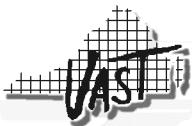 Reimbursement Policies:Travel expenses may include travel of the Executive Committee and Board of Directors to meeting of those groups, as well as authorized VAST business travel. (Bylaws Item 2) In general, board members are entitled to reimbursement of one night’s lodging when attending a board meeting requiring more than 360 mi round trip, excluding during the PDI.Members of the Board of Directors are entitled to submit mileage to and from the PDI (approved 7/2010)Expenditures, in excess of $200, not included in the approved budget, must be approved by the Board of Directors. (Operating Procedure’s article VII b)Reimbursements must be submitted within one (1) calendar month after the initial purchase. ALL reimbursements must be submitted prior to December 30, 2018, so they may be accounted for in the 2018 treasurer’s report.Any payment over $1000 must be accompanied with a completed W9 form for tax purposes.Payment Information:Please write check payable to:_________________________________________Address: ________________________________ E-mail: _________________ Date ___________MUST Attach or scan all Receipts, if applicable*  if “Board Approved” which committee: _________________________________SEND TO:  	Matthew Scott, Treasurer                OR        	E-Mail TO:    treasurer@vast.org209 W 15th St					with subject line “VAST Reimbursement Richmond, VA  23224			(last name)”Revised 11/14/18Itemized payment*Travel(Driving @ 54.5 cent/mi$#mi _______)Lodging (see criteria above)$Supplies$Meals (excluding alcoholic beverages)Awards or Grants$Award/grant name______________________________Total:$